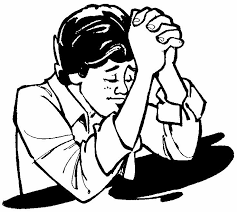 "A praying man is a growing man"